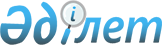 Об утверждении размера ежемесячной родительской платы за питание ребенка в дошкольных мини-центрах на базе организаций среднего образования района
					
			Утративший силу
			
			
		
					Постановление акимата Успенского района Павлодарской области от 29 мая 2009 года N 167/5. Зарегистрировано Управлением юстиции Успенского района Павлодарской области 24 июня 2009 года N 12-12-70. Утратило силу постановлением акимата Успенского района Павлодарской области от 04 апреля 2014 года N 89/4      Сноска. Утратило силу постановлением акимата Успенского района Павлодарской области от 04.04.2014 N 89/4.



      В соответствии с пунктом 2 статьи 31 Закона Республики Казахстан "О местном государственном управлении и самоуправлении в Республике Казахстан", пунктом 24 Типовых правил "Об организации деятельности дошкольных мини-центров с полным и неполным днем пребывания детей", утвержденных приказом Министра образования и науки Республики Казахстан от 7 июля 2006 года N 372 акимат района ПОСТАНОВЛЯЕТ:



      1. Утвердить размер ежемесячной родительской платы за питание ребенка в дошкольных мини-центрах на базе организаций среднего образования района в размере 4500 (четыре тысячи пятьсот) тенге.



      2. Освободить от платы за питание детей из многодетных и малообеспеченных семей.



      3. Настоящее постановление вводится в действие по истечении 10 календарных дней после дня его первого официального опубликования.      Аким района                                      Н. Ауталипов
					© 2012. РГП на ПХВ «Институт законодательства и правовой информации Республики Казахстан» Министерства юстиции Республики Казахстан
				